Кросс Нации16 сентября в нашей школе прошли соревнования в рамках Всероссийского дня бега «Кросс Нации – 2020». Обучающиеся с 1 по 11 класс приняли активное участие в этом состязании. Девочки и мальчики соревновались в скорости на дистанциях 500 метров, 1000 метров и 1500 метров. Самые быстрые будут отмечены грамотами за 1,2 и 3 места.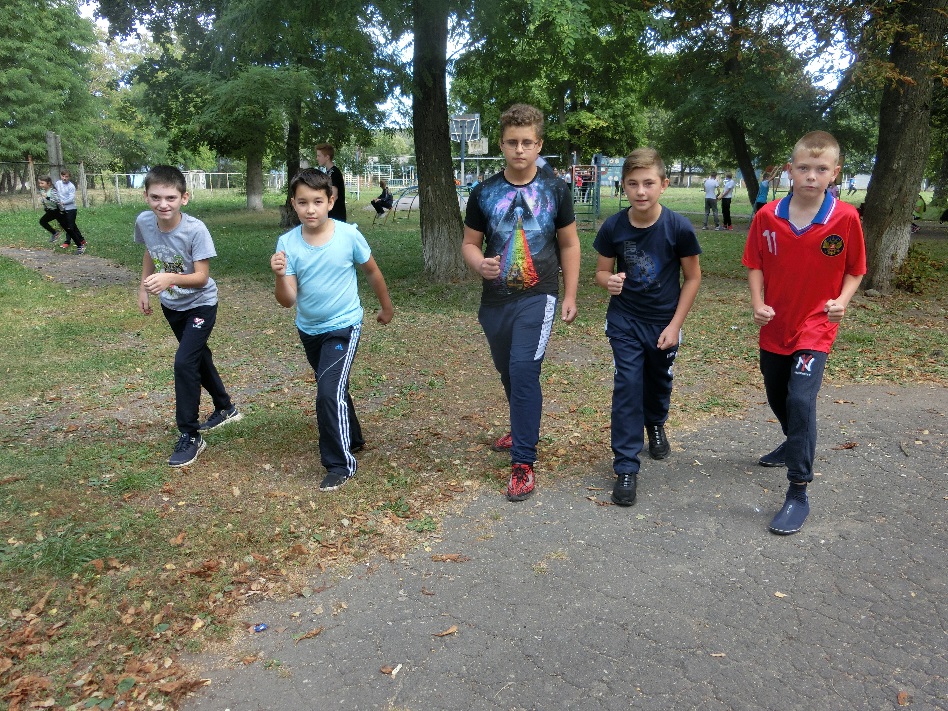 Мероприятие проходило с соблюдением санитарно-эпидемиологических требований в условиях профилактики и предотвращения новой коронавирусной инфекции (CОVID-19).«Физическая культура и спорт – альтернатива пагубным привычкам».«Физическая культура и спорт – альтернатива пагубным привычкам».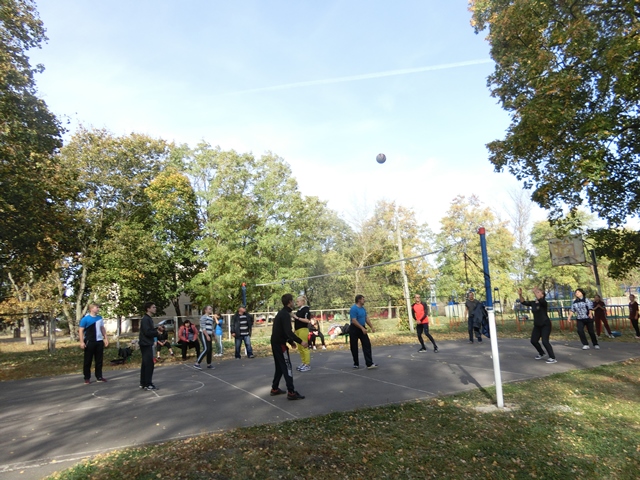 Обучающиеся приняли участие в школьном этапе XV Всероссийской заочной акции «Физическая культура и спорт – альтернатива пагубным привычкам».Цель Акции - формирование навыков здорового образа жизни у детей, подростков и молодёжи через активное использование ценностей физической культуры для укрепления и длительного сохранения собственного здоровья, оптимизации трудовой деятельности и организации активного отдыха.      В рамках акции были проведены спортивные мероприятия: Кросс «Нации 2020», День здоровья, Флеш-моб «На зарядку становись!».Обучающиеся приняли участие в школьном этапе XV Всероссийской заочной акции «Физическая культура и спорт – альтернатива пагубным привычкам».Цель Акции - формирование навыков здорового образа жизни у детей, подростков и молодёжи через активное использование ценностей физической культуры для укрепления и длительного сохранения собственного здоровья, оптимизации трудовой деятельности и организации активного отдыха.      В рамках акции были проведены спортивные мероприятия: Кросс «Нации 2020», День здоровья, Флеш-моб «На зарядку становись!».